Në bazë të Nenit 28 të Vendimit mbi kriteret, mënyrën dhe procedurën e ndarjes së mjeteve për organizatat joqeveritare (”Fleta zyrtare e MZ — dispozitat komunale”, nr. 046/19,010/21 , 016/21), komisioni për ndarjen e mjeteve shpall,FTESË PUBLIKEPër zgjedhjen e vlerësuesve të pavarur në procedurën e vlerësimit të projekteve dhe programeve të organizatave joqeveritare për vitin 2024Ftesa publike për zgjedhjen e vlerësuesve të pavarur shpallet me qëllim të vlerësimit të projekteve të organizatave joqeveritare.Vlerësuesi i pavarur mund të jetë një person i cili ka:Së paku pesë vite përvojë në shkrimin dhe zbatimin e projekteve; përvojë në vlerësimin e projektit;të paktën pesë vite përvojë në punë në së paku një fushë të specifikuar sipas këtij vendimi për të cilin po aplikon që të vlerësojë propozimet e projektit;Vlerësues i pavarur nuk mund të jetë personi i cili dy vite para shpalljes së ftesës publike ka qenë:i punësuar në një organizatë joqeveritare me seli në Tuz;i angazhuar (me kontratë pune, vullnetar) në punën e një organizate joqeveritare me seli në Tuz;person i autorizuar për të përfaqësuar apo anëtar i organit drejtues ose një organi tjetër i një organizate joqeveritare, selia e së cilës është në Tuz;funksionar lokal, nëpunës gjegiësisht punonjës, i punësuar në institucione publike dhe ndërmarrje të themeluara nga vetëqeverisja lokale apo këshilltar.Kandidati për vlerësues të pavarur duhet të paraqesë dokumentacionin e mëposhtëm:	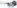 një biografi që përshkruan përvojën në shkrimin dhe zbatimin e projekteve;një deklaratë që ai / ajo nuk ka qenë i angazhuar (me kontratë pune, vullnetar) në punën e nje organizate joqeveritare me qendër në Tuz për të paktën dy vite para se te aplikonte për vlerësues të pavarur të propozimeve të projekteve; një deklaratë se ai nuk është anëtar i organit drejtues të një organizate joqeveritare me seli në Tuz;një deklaratë që ai/ajo nuk është një funksionar lokal, nëpunës gjegjësisht punonjës, i punësuar në institucione publike dhe ndërmarrje të themeluara nga shteti ose vetëqeverisja lokale, deputet ose këshilltar.Detyra e vlerësuesve te pavarur është:vlerësimi dhe propozimi i projekteve; plotësimi i listës për vlerësimin e propozimeve te projekteve;paraqitja e një liste të propozimeve të projekteve që do të mbështeten nga Komisioni.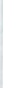 Ftesa publike per zgiedhjen e vlerësuesve të pavarur publikohet në faqen zyrtare të Komunës, tabelën e njoftimeve të Komunës, përmes transmetuesit publik lokal dhe në një mënyrë tjetër te përshtatshme për një periudhë prej 15 ditësh.Komisioni vendos për numrin dhe përzgjedhjen e vlerësuesve të pavarur.Nëse vlerësuesi i pavarur nuk i plotëson kushtet e përcaktuara në Ftesën publike ose nuk e paraqet kërkesën brenda afatit te përcaktuar, aplikimi i tillë nuk do te merret në konsideratë. Formulari i aplikimit me dokumentacion te plotë dorëzohet në një zarf te mbyllur në Arkivin e Komunës.Emrat e vlerësuesve të pavarur publikohen në faqen zyrtare të Komunës së Tuzit brenda 10 ditëve nga dita e perfundimit të Ftesës publike.   KOMISIONI PËR NDARJEN E MJETEVE ORGANIZATAVE JOQEVERITARE